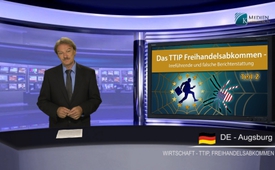 Misleading and false reporting on the TTIP Free Trade Agreement – Part 2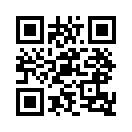 Is the population being deceived through misleading, false, and missing information on the real consequences of TTIP?
A confidential TTIP-negotiation document from January 23, 2015 makes clear that the EU-Commission is aiming at more than just reducing customs and other trade barriers...Good evening, dear viewers. Today’s broadcast is the continuation of our last broadcast on the TTIP Free Trade Agreement with the question: Is the population being deceived through misleading, false, and missing information on the real consequences of TTIP? On the website of the German Federal Ministry of Economics you can read: “The Transatlantic Trade- and Investment Partnership, TTIP, shall arrange regulations and rules in the economies of Europe and the USA to make them work together better in the long run. The negotiations are about removing customs and other trade barriers in the transatlantic trade between the European Union and the United States of America.” Contrary to this statement, however, a confidential TTIP-negotiation document from January 23, 2015 makes clear that the EU-Commission is aiming at more than just reducing customs and other trade barriers: Among others it demands the creation of a whole new institution! The “Committee for regulatory cooperation” is supposed to “harmonize” and coordinate all future legislative processes or procedures concerning regulations etc. on both sides of the Atlantic.This means that in future all lobby organizations as well as the US-government will have to be informed before any parliamentary law-making decisions can be made. They can announce their protest and prepare to block the law.It is also planned to prescribe an obligatory impact assessment for trade before Regulations can be made on national or EU-level. US-Lobbyists thus receive the possibility of influencing legislative processes right at its origin according to their interest and can even bring their own proposals into the legislative process. This means a complete intervention into Europe’s and the USA’s legislative procedures, an undermining of state sovereignty and democracy.
It is alarming that this planned regulation is already casting its shadow. The former EU-representative Dagmar Roth-Behrendt, EU-Parliament’s committee member for environmental questions, public health and food safety, complained that a blind eye is already being turned to food safety laws because of TTIP. The parliament is pressured by the EU-officials to agree to these law-drafts in order to avoid complications at the TTIP-negotiations. The newest example is the interference of the USA into the planned reform of EU-laws for the allowance of plant protection pesticides. Approval-laws for the allowance of pesticides with ingredients that disturb the hormone balance are supposed be edited. In the midst of the discussions on TTIP, Washington is now warning Brussels: “The implementation of unnecessary restrictions could lead to far reaching and especially disadvantageous effects! The USA sees the exports of agricultural products worth $ 4,47 billion threatened and calls the EU to “cooperate” on finding a common “way” on how to deal with these substances! 
Ladies and gentlemen, a closer look at TTIP reveals that the public is not being informed by  politics, media and ministries on its real consequences. Only since the confidential negotiation documents were declassified,  we now are able to realize that the planned Free Trade Agreement will have extremely grave effects on all citizens of Europe and the USA. The development of the European states is going to be different once TTIP is  initiated. Therefore, these treaties must not be allowed!

Please pass on this information and help that such inconsistencies and secrecies are brought to light and can be stopped. For they can only continue to flourish when they can be kept secret! 
Stay tuned, follow up on kla.tv.from hg.Sources:http://www.bmwi.de/DE/Themen/Aussenwirtschaft/Freihandelsabkommen/TTIP/was-ist-ttip.html

www.lobbycontrol.de/2015/01/ttip-verhandlungsdokument-zeigt-deutlich-eu-verhandlungsposition-hoehlt-demokratie-aus/

https://www.lobbycontrol.de/2015/01/exklusives-ttip-verhandlungsdokument-ngos-warnen-vor-einfallstor-fuer-unternehmensinteresssen/

http://www.rtdeutsch.com/10284/international/kein-gesetz-in-eu-laendern-ohne-zustimmung-der-usa-ttip-macht-es-moeglich/

http://www.topagrar.com/news/Home-top-News-USA-kritisieren-EU-wegen-vorschneller-Verbote-1741523.htmlhttps://www.youtube.com/watch?v=znlXPFeg5sw%20%22Gef%C3%A4hrliche%20Geheimnisse%22This may interest you as well:---Kla.TV – The other news ... free – independent – uncensored ...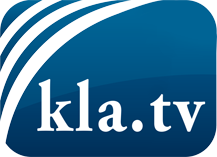 what the media should not keep silent about ...Little heard – by the people, for the people! ...regular News at www.kla.tv/enStay tuned – it’s worth it!Free subscription to our e-mail newsletter here: www.kla.tv/abo-enSecurity advice:Unfortunately countervoices are being censored and suppressed more and more. As long as we don't report according to the ideology and interests of the corporate media, we are constantly at risk, that pretexts will be found to shut down or harm Kla.TV.So join an internet-independent network today! Click here: www.kla.tv/vernetzung&lang=enLicence:    Creative Commons License with Attribution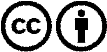 Spreading and reproducing is endorsed if Kla.TV if reference is made to source. No content may be presented out of context.
The use by state-funded institutions is prohibited without written permission from Kla.TV. Infraction will be legally prosecuted.